МДОУ «Детский сад № 95»Консультация для родителей по теме: «Развитие трудовой деятельности детей раннего возраста»Подготовила воспитатель группы №3                                                            Новикова В. Л.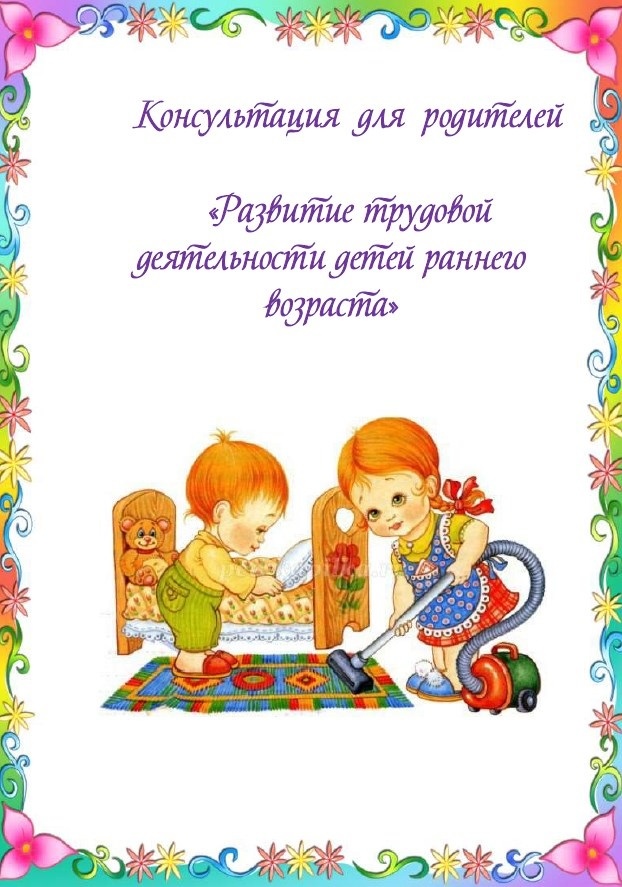 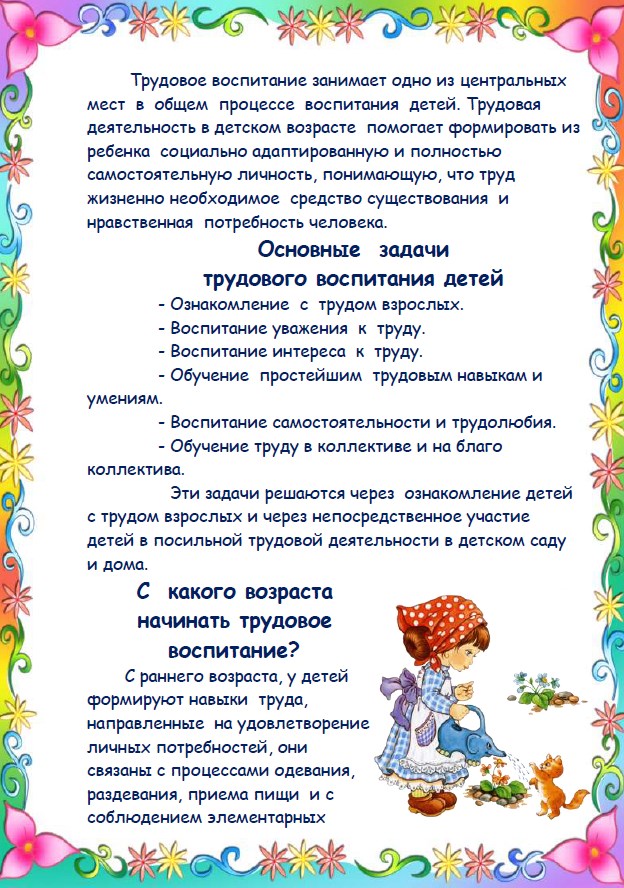 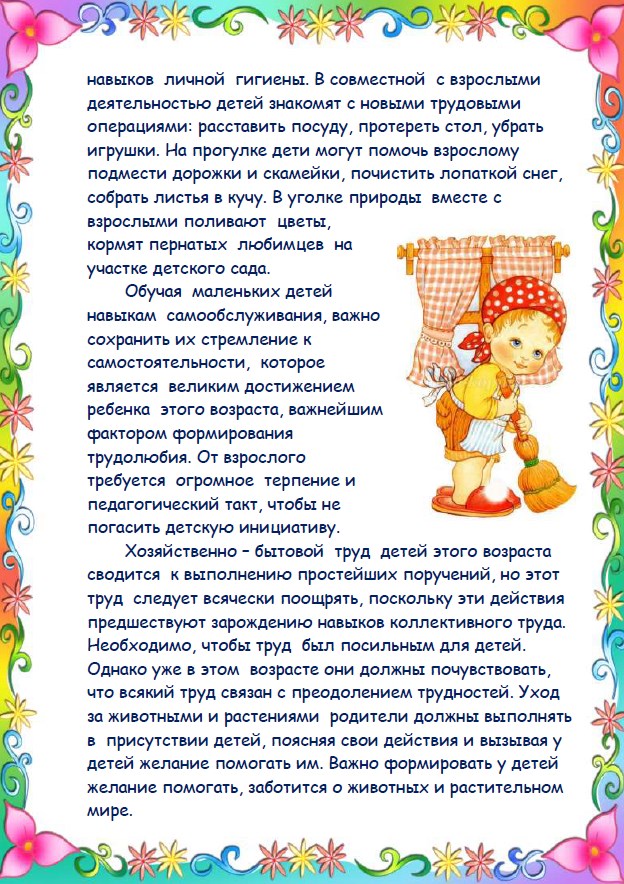 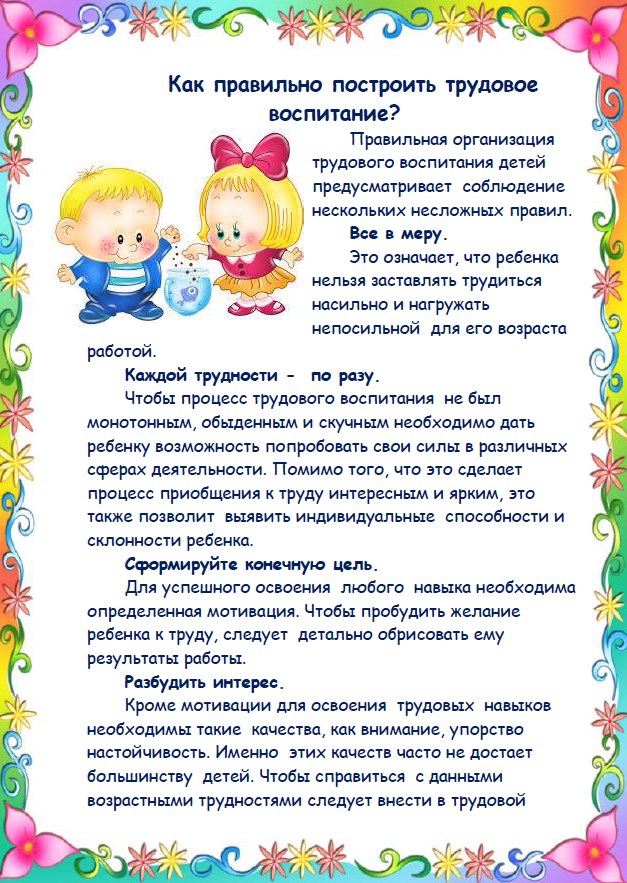 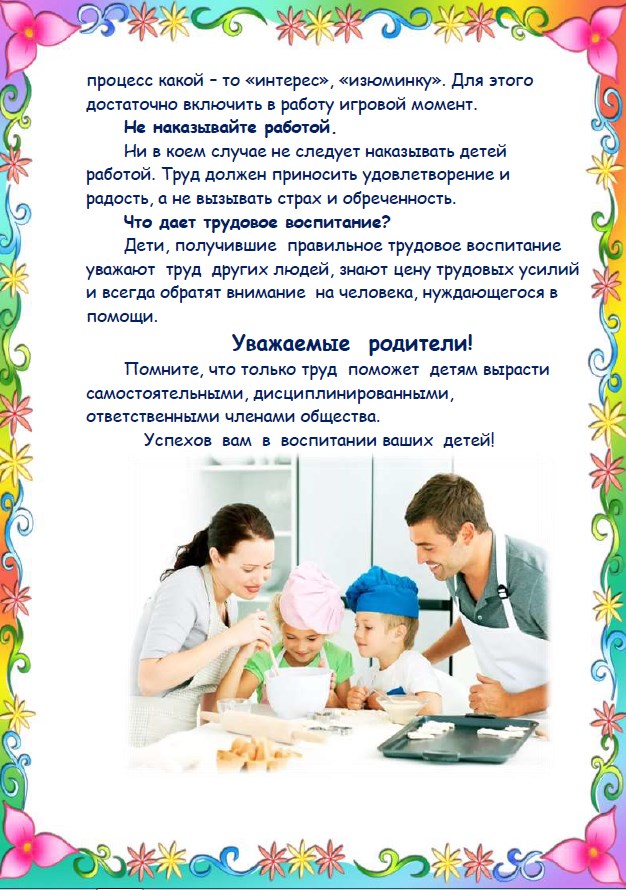 